Nautiz    October 2023 price list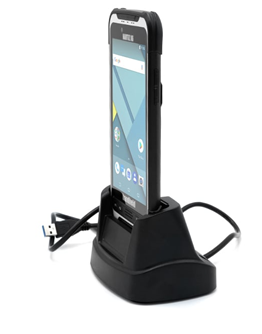 Nautiz X6 complete package:Camera, Bluetooth, Battery, GPSDesk cradle (desktop dock)AndrOvin softwareLF RFID tags reader ISO 11784/11785AC AdapterHand strap (back)Belt carrying case       $3300 + taxesIndividual items:							Nautiz X. mobile unit with AndrOvin software and tag reader:  	$ 3015	Nautiz X6 Desk docking (desktop dock) – no power supply		$ 165	AC adapter for the Nautiz X6	(required with the docking)	$ 75	Nautiz X6 hand strap						$ 60		Belt carrying case  with clip						$ 100	Optional maintenance contracts:3 year optional maintenance contract				$ 4405 year optional maintenance contract				$ 775	